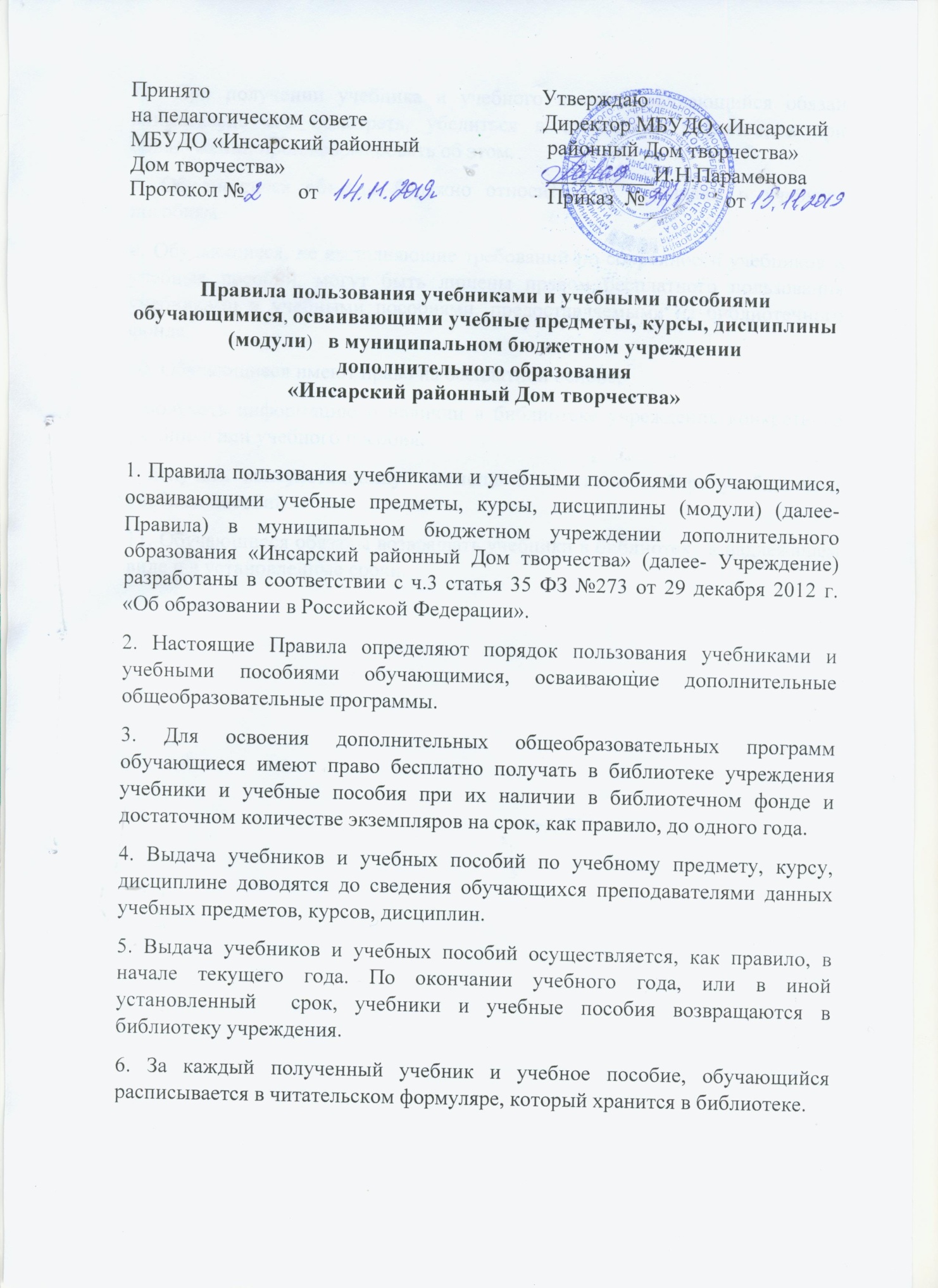 Положение о режиме занятий обучающихся МБУДО «Инсарский районный Дом творчества»Общие положенияНастоящее Положение о режиме занятий обучающихся муниципального бюджетного учреждения дополнительного образования « Инсарский районный Дом  творчества»  (далее - Положение) разработано в соответствии с :Федеральным законом «Об образовании в Российской Федерации» от 29.12.2012г. № 273-ФЗ;Уставом МБУ ДО «Инсарский районный Дом творчества»;          - СанПиН 2.4.4.3172-14	от 04.07.2014г.	«Санитарно-эпидемиологические требования к устройству, содержанию и организации режима работы образовательных	организацийдополнительного образования детей»;       - Приказом Министерства просвещения Российской Федерации от 09.11.2018 №196 «Об утверждении порядка организации и осуществления образовательной деятельности по дополнительным общеобразовательным программам».Настоящее Положение регламентирует сроки начала и окончания учебного года, продолжительность учебной недели, учебного дня, периодичность и продолжительность учебных занятий обучающихся.Настоящее Положение упорядочивает образовательный процесс, обеспечивает конституционные права обучающихся на образование и здоровьесбережение.Режим занятий обучающихся Учреждения действует в течение учебного года согласно расписанию занятий.Расписание занятий составляется администрацией Учреждения для создания наиболее благоприятного режима занятий обучающихся по представлению педагогических работников с учетом пожеланий родителей (законных представителей), возрастных особенностей обучающихся и установленных санитарно-гигиенических норм и утверждается приказом директора Учреждения.Временное изменение режима занятий возможно только на основании приказа директора Учреждения, допускается по производственной необходимости (курсовая подготовка, участие в семинарах и мероприятиях, в случаях объявления карантина, приостановления образовательного процесса в связи с понижением температуры наружного воздуха по особому распоряжению отдела образования), по заявлению педагогического работника.Режим работы во время организации образовательногопроцесса. Организация образовательного процесса в учреждении регламентируется учебным планом, годовым календарным графиком, расписанием учебных занятий.Календарный график на каждый учебный год утверждается приказом директора учреждения. Учебный год в Учреждении начинается 01 сентября и заканчивается 31 мая.Расписание занятий на каждый учебный год составляется  с учетом пожеланий родителей (законных представителей), возрастных особенностей детей и установленных санитарно-гигиенических норм (СанПиН 2.4.4.3172-14) и утверждается директором учреждения.Занятия детей в учреждении проводятся каждый день, включая выходные дни и каникулы (кроме летних).Режим работы учреждения с 8.00 и заканчиваются не позднее 18.00. Продолжительность учебного года 36 недель.В Инсарском районном Доме творчества ведется обучение обучающихся по дополнительным общеобразовательным общеразвивающим  программам шести направленностям и по адаптированным дополнительным общеобразовательным общеразвивающим программам (детей с ОВЗ, детей категории ребенок-инвалид,  индивидуальным образовательным маршрутам (для одаренных детей).Сроки обучения по адаптированным дополнительным общеобразовательным общеразвивающим программам для обучающихся с ограниченными возможностями здоровья  и  детей-инвалидов устанавливаются (могут быть увеличены) с учетом особенностей их психофизического развития здоровья, а также в соответствии с индивидуальной программой реабилитации. Сроки обучения по дополнительным общеобразовательным общеразвивающим программам:1 -й год обучения -2 -4 часа ( 4 часа в неделю для разноуровневых программ ) 2-й год обучения -2 -6 часов в неделю;3-й  и последующие года 2-6 часов в неделю.Продолжительность учебного занятия соответствует академическому часу и устанавливается в зависимости от возрастных и психофизиологических особенностей, допустимой нагрузки учащихся с учетом санитарных норм и правил, утвержденных СанПиНом 2.4.2.3172- 14 «Санитарно-эпидемиологические требования к устройству, содержанию и организации режима работы образовательных организаций дополнительного образования детей» от 04.07.2014 г. № 41 и составляетдля детей дошкольного возраста (4-7 лет) – 25-30 минутдля детей младшего школьного возраста (8-11 лет) -45 мин.для детей старше 11лет - 45 минут.Перерыв между занятиями не менее 10 минут для отдыха детей и проветривания помещений.В период школьных каникул занятия проводятся согласно расписанию, либо по измененному расписанию, утвержденному директором Учреждения, учебно-воспитательный процесс ведется в рамках дополнительных общеобразовательных общеразвивающих программ, используются различные формы воспитательных мероприятий (праздники, конкурсы, соревнования, походы, экскурсии и т.д.). Во время летних каникул педагоги работают в рамках программы «Каникулы», в летнем лагере активистов дополнительного образования, организуя различные формы массовых мероприятий.Численный состав объединения может быть уменьшен при включении в него обучающихся с ограниченными возможностями здоровья (ОВЗ) и (или) детей-инвалидов (при наличии специальных условий). Численность обучающихся с ограниченными возможностями здоровья, детьми-инвалидами в учебной группе устанавливается не более 15 человек. Занятия с обучающихся с ограниченными возможностями здоровья (ОВЗ) и (или) детей-инвалидов могут проводится индивидуально по адаптированной общеобразовательной общеразвивающей программе дополнительного образования.Количество обучающихся в объединении определяется санитарно-эпидемиологическими правилами и нормативами и в соответствии с направленностями дополнительных образовательных программам объединений:- первый год обучения, составляет не менее 15 человек, детей дошкольного возраста 10 человек;- второго   года обучения 10 -12 человек;-  третьего, четвертого  года обучения 8 - 10 человек.Формы организации детских творческих объединений: группа, клуб, студия, ансамбль, секция, кружок, театр и другие (далее - объединения).Формы работы в выходные и праздничные дни (согласно циклограммы городских мероприятий и мероприятий Учреждения): в форме отчётных и праздничных концертов, участие в акциях, выставках, форумах как на площадках Учреждения, так и на муниципальных региональных и всероссийских площадках.Учебные занятия могут проводиться на базах иных организаций и образовательных учреждений на основании договора на оказание услуг, заключенного в установленном порядке, при условии соблюдения требований к кабинетам при организации образовательного процесса.З.ДокументацияПосещение обучающимися учебных занятий фиксируется педагогами дополнительного образования в журнале учета работы педагога дополнительного образования в объединении.4.3аключительное положение.Настоящее Положение вступает в силу с момента его утверждения и действует до принятия нового Положения.